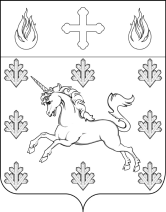 СОВЕТ ДЕПУТАТОВ ПОСЕЛЕНИЯ СОСЕНСКОЕРЕШЕНИЕ 19 сентября  2013 года   №  1/1Об избрании главы поселения Сосенское       Руководствуясь Федеральным законом от 06.10.2003 № 131-ФЗ «Об общих принципах организации местного самоуправления в Российской Федерации»,   Законом города Москвы  от 06.11.2002  № 56 «Об организации местного самоуправления в городе Москве», Уставом поселения Сосенское,  решением Совета депутатов поселения Сосенское от 18.07.2013 № 451/59 «О регламенте Совета депутатов поселения Сосенское»,  на основании результатов открытого  голосования,Совет депутатов поселения Сосенское решил:Избрать главой поселения Сосенское Долженкова Василия Михайловича.Долженкову Василию Михайловичу  вступить в должность с 20 сентября 2013 года.Считать прекращенными полномочия главы поселения Сосенское Белоконева Сергея Леонидовича с 20 сентября 2013 года.Опубликовать настоящее решение в газете «Сосенские Вести» и разместить на официальном сайте органов местного самоуправления поселения Сосенское в сети Интернет.Глава  поселения Сосенское	                                                       В.М. Долженков